Publicado en Madrid el 18/06/2021 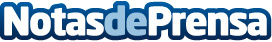 Ana Portaceli, nueva directora de Relaciones Institucionales de S2 GrupoS2 Grupo, empresa especializada en ciberseguridad y gestión de sistemas críticos, ha anunciado la incorporación de Ana Portaceli como directora de Relaciones Institucionales para potenciar la gestión estratégica de la reputación corporativa de la compañíaDatos de contacto:Luis Núñez667574131Nota de prensa publicada en: https://www.notasdeprensa.es/ana-portaceli-nueva-directora-de-relaciones Categorias: Nacional Comunicación Marketing Nombramientos Ciberseguridad Recursos humanos http://www.notasdeprensa.es